Строительные леса ЛРС40 (диаметр трубы 42 мм) изготовлены со специальным полимерным покрытием по ГОСТУ 27321-81Строительные вышки туры (вес базового блока 70-90 кг, секции 20-25 кг)Помост малярный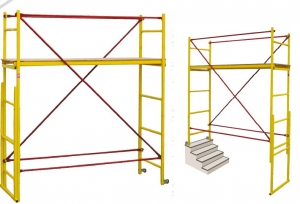 Помост алюминиевый ПМ-200, предназначен для производства отделочных, ремонтных и монтажных работ, как снаружи, так и внутри помещений.
Технические характеристики:Длина, мм: 1710Ширина, мм: 550Высота, мм: 1800Допустимая нагрузка на помост, кг: 200
Высота рабочей площадки: мин.,мм: 1260; макс.,мм: 1620
Вес помоста, кг: 35Цена: 5 700 руб.Помост каменщика 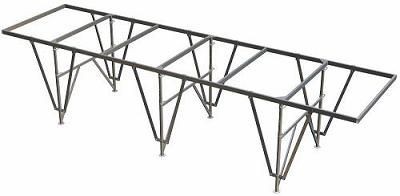 Подмости регулируемые, разборные (стол каменщика) предназначены для проведения работ при кладке стен здания с высотой этажа до 2,8 м. Преимущества:небольшой вес и малые габариты в разобранном виде по сравнению с аналогичной продукцией;высокая скорость монтажа (силами не менее 3 человек);возможность изменения высоты с помощью телескопических "ног" (для этого необходимо ослабить полукруглые хомуты стабилизаторов на нижней опоре и, придерживая раму с двух сторон, опустить/поднять настил, предварительно вынув болты; после установки необходимой высоты, снова зафиксировать настил болтами и закрепить полукруглые хомуты стабилизаторов);высокая надежность при малой металлоемкости.Деревянный настил в комплект не входит.    Цена: 15 000 руб.ООО «Элком», г.Смоленск, ул.Николаева, 468-950-706-59-38 Виктория, 61-80-92, 8-961-13-69-705 Николайwww.elkom67.ru, admin@elkom67.ruСтойки опалубки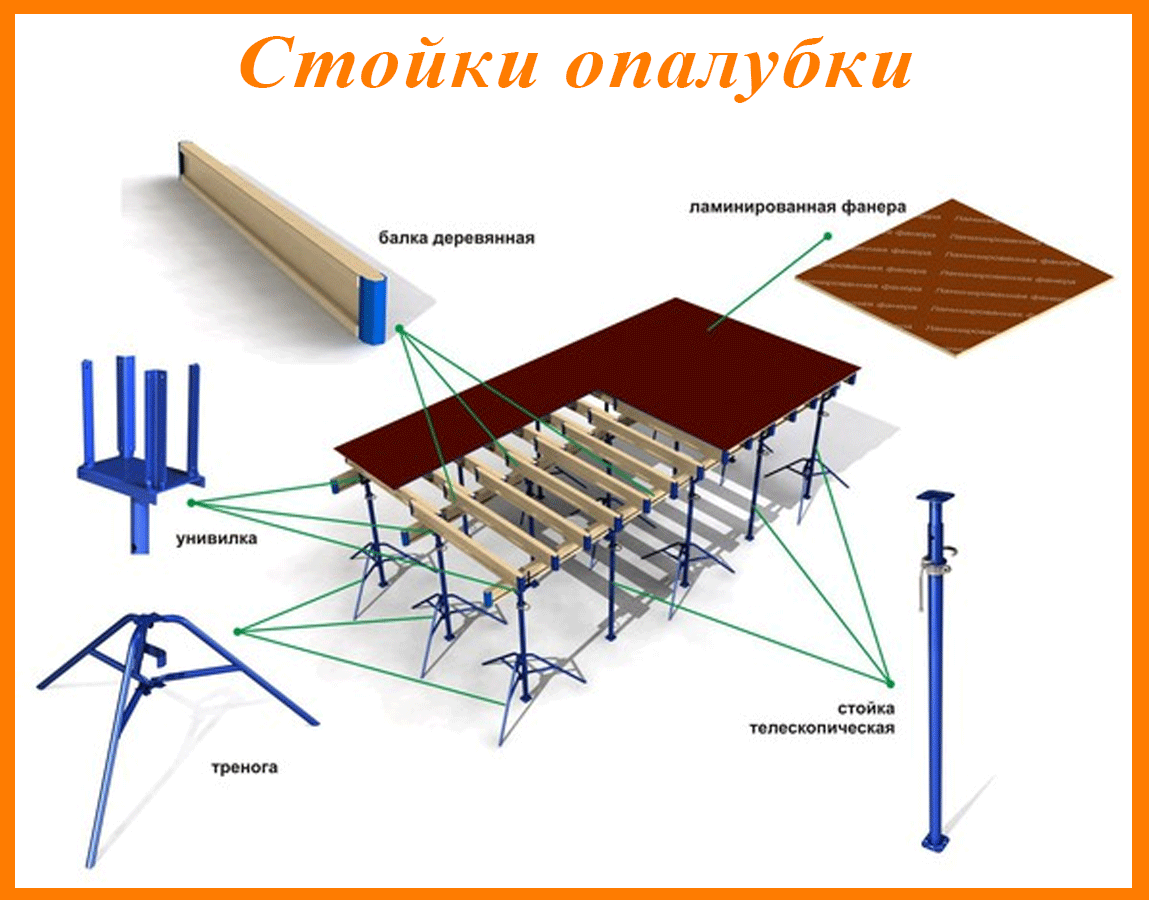 Стойка опалубки необходима для возведения монолитных железобетонных перекрытий на высоте от 1,7 до 4,5 м. 
Позволяет производить бетонирование перекрытий разных типов (прямых, наклонных и т.д.). 
Дополнительные комплектующие: тренога и унивилка обеспечивают удобство и безопасность работ. Предлагаем продажу и аренду стоек опалубки.Аренда стойки опалубки 15 руб./шт./сутки.ООО «Элком», г.Смоленск, ул.Николаева, 468-950-706-59-38 Виктория, 61-80-92,  8-961-13-69-705 Николайwww.elkom67.ru, admin@elkom67.ruВИНТОВЫЕ СВАИ Преимущества винтовых свай: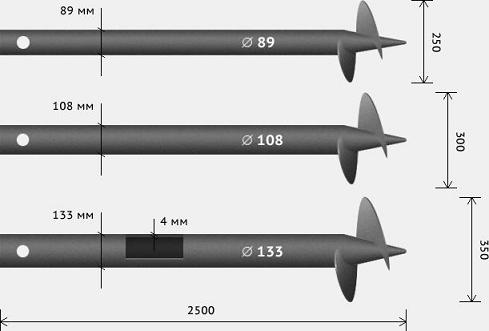 Экономия (до 50% по сравнению с другими фундаментами).Скорость (монтаж 1 день). Всесезонность (при любых погодных условиях).Универсальность (на любых грунтах).Надежность (противостоит сезонным изменениям грунтов).Долговечность (срок службы более 100 лет).Экологичность (не наносит вред окружающей среде).Реконструкция (укрепление старого фундамента).Области применения винтовых свай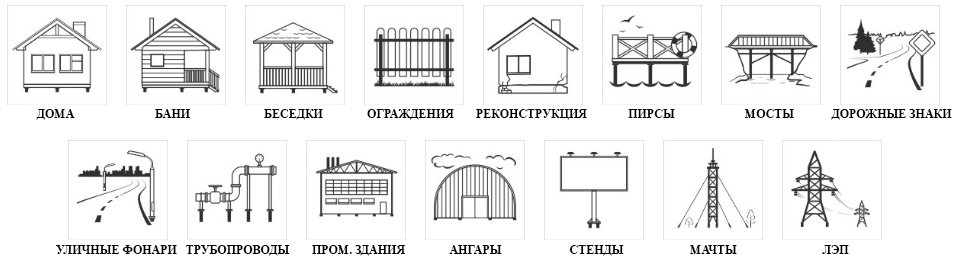 Максимальная высота лесов 40 м
Размер секции: высота 2 м, длина 3 м, глубина 1 м Поверхностная нагрузка на настил 200 кг/м2, 
при трёх ригелях на настил нагрузка 300 кг/м2
Отдельные элементы строительных лесов
Цена от 10-ти полных секций / обычная цена
Рама с лестницей – 920/980 руб.
Рама без лестницы –  760/810 руб.
Рама торцевая – 790 руб.
Перекрестие – 470/490 руб.
Горизонталь – 230/260 руб.
Ригель – 740/790 руб. (на секцию 2 шт.)
Настил – 200 руб. (на секцию 3 шт.)
Подпятник –120 руб. (на секцию 4 шт.) 
Винтовая опора (L 25- 38 см) – 690 руб.
Кронштейн L 27 см/L 60 см – 140/220 руб.

Оплата: наличный и безналичный расчёт.
Полный комплект документов: чек (счёт, товарная накладная, счет-фактура), договор поставки/аренды, паспорт на строительные леса.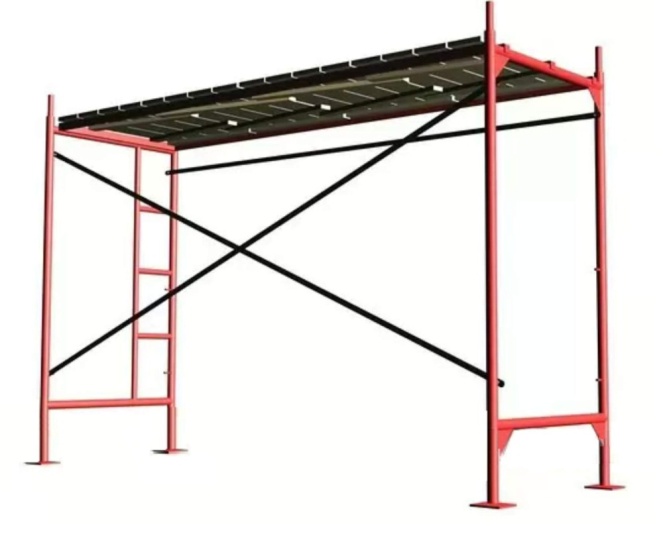 КомплектКомплектВысота, мДлина фасада, мКол-во подъёмовПродажа, руб.Продажа, с настиламиАренда  в день, руб.Аренда,  с настиламиЗалог, руб.Содержимое комплекта, штукСодержимое комплекта, штукСодержимое комплекта, штукСодержимое комплекта, штукСодержимое комплекта, штукСодержимое комплекта, штукМаксимальная высота лесов 40 м
Размер секции: высота 2 м, длина 3 м, глубина 1 м Поверхностная нагрузка на настил 200 кг/м2, 
при трёх ригелях на настил нагрузка 300 кг/м2
Отдельные элементы строительных лесов
Цена от 10-ти полных секций / обычная цена
Рама с лестницей – 920/980 руб.
Рама без лестницы –  760/810 руб.
Рама торцевая – 790 руб.
Перекрестие – 470/490 руб.
Горизонталь – 230/260 руб.
Ригель – 740/790 руб. (на секцию 2 шт.)
Настил – 200 руб. (на секцию 3 шт.)
Подпятник –120 руб. (на секцию 4 шт.) 
Винтовая опора (L 25- 38 см) – 690 руб.
Кронштейн L 27 см/L 60 см – 140/220 руб.

Оплата: наличный и безналичный расчёт.
Полный комплект документов: чек (счёт, товарная накладная, счет-фактура), договор поставки/аренды, паспорт на строительные леса.КомплектКомплектВысота, мДлина фасада, мКол-во подъёмовПродажа, руб.Продажа, с настиламиАренда  в день, руб.Аренда,  с настиламиЗалог, руб.Рама с лестницейРама без лестницыПерекрестиеГоризонтальРигельНас-тилыМаксимальная высота лесов 40 м
Размер секции: высота 2 м, длина 3 м, глубина 1 м Поверхностная нагрузка на настил 200 кг/м2, 
при трёх ригелях на настил нагрузка 300 кг/м2
Отдельные элементы строительных лесов
Цена от 10-ти полных секций / обычная цена
Рама с лестницей – 920/980 руб.
Рама без лестницы –  760/810 руб.
Рама торцевая – 790 руб.
Перекрестие – 470/490 руб.
Горизонталь – 230/260 руб.
Ригель – 740/790 руб. (на секцию 2 шт.)
Настил – 200 руб. (на секцию 3 шт.)
Подпятник –120 руб. (на секцию 4 шт.) 
Винтовая опора (L 25- 38 см) – 690 руб.
Кронштейн L 27 см/L 60 см – 140/220 руб.

Оплата: наличный и безналичный расчёт.
Полный комплект документов: чек (счёт, товарная накладная, счет-фактура), договор поставки/аренды, паспорт на строительные леса.6 м26 м22314 1204 7202002153 000111123Максимальная высота лесов 40 м
Размер секции: высота 2 м, длина 3 м, глубина 1 м Поверхностная нагрузка на настил 200 кг/м2, 
при трёх ригелях на настил нагрузка 300 кг/м2
Отдельные элементы строительных лесов
Цена от 10-ти полных секций / обычная цена
Рама с лестницей – 920/980 руб.
Рама без лестницы –  760/810 руб.
Рама торцевая – 790 руб.
Перекрестие – 470/490 руб.
Горизонталь – 230/260 руб.
Ригель – 740/790 руб. (на секцию 2 шт.)
Настил – 200 руб. (на секцию 3 шт.)
Подпятник –120 руб. (на секцию 4 шт.) 
Винтовая опора (L 25- 38 см) – 690 руб.
Кронштейн L 27 см/L 60 см – 140/220 руб.

Оплата: наличный и безналичный расчёт.
Полный комплект документов: чек (счёт, товарная накладная, счет-фактура), договор поставки/аренды, паспорт на строительные леса.12 м212 м24316 6607 2602002155 000222223Максимальная высота лесов 40 м
Размер секции: высота 2 м, длина 3 м, глубина 1 м Поверхностная нагрузка на настил 200 кг/м2, 
при трёх ригелях на настил нагрузка 300 кг/м2
Отдельные элементы строительных лесов
Цена от 10-ти полных секций / обычная цена
Рама с лестницей – 920/980 руб.
Рама без лестницы –  760/810 руб.
Рама торцевая – 790 руб.
Перекрестие – 470/490 руб.
Горизонталь – 230/260 руб.
Ригель – 740/790 руб. (на секцию 2 шт.)
Настил – 200 руб. (на секцию 3 шт.)
Подпятник –120 руб. (на секцию 4 шт.) 
Винтовая опора (L 25- 38 см) – 690 руб.
Кронштейн L 27 см/L 60 см – 140/220 руб.

Оплата: наличный и безналичный расчёт.
Полный комплект документов: чек (счёт, товарная накладная, счет-фактура), договор поставки/аренды, паспорт на строительные леса.18 м218 м26319 2009 8002002155 000333323Максимальная высота лесов 40 м
Размер секции: высота 2 м, длина 3 м, глубина 1 м Поверхностная нагрузка на настил 200 кг/м2, 
при трёх ригелях на настил нагрузка 300 кг/м2
Отдельные элементы строительных лесов
Цена от 10-ти полных секций / обычная цена
Рама с лестницей – 920/980 руб.
Рама без лестницы –  760/810 руб.
Рама торцевая – 790 руб.
Перекрестие – 470/490 руб.
Горизонталь – 230/260 руб.
Ригель – 740/790 руб. (на секцию 2 шт.)
Настил – 200 руб. (на секцию 3 шт.)
Подпятник –120 руб. (на секцию 4 шт.) 
Винтовая опора (L 25- 38 см) – 690 руб.
Кронштейн L 27 см/L 60 см – 140/220 руб.

Оплата: наличный и безналичный расчёт.
Полный комплект документов: чек (счёт, товарная накладная, счет-фактура), договор поставки/аренды, паспорт на строительные леса.24 м224 м246111 360 12 5602002305 000244446Максимальная высота лесов 40 м
Размер секции: высота 2 м, длина 3 м, глубина 1 м Поверхностная нагрузка на настил 200 кг/м2, 
при трёх ригелях на настил нагрузка 300 кг/м2
Отдельные элементы строительных лесов
Цена от 10-ти полных секций / обычная цена
Рама с лестницей – 920/980 руб.
Рама без лестницы –  760/810 руб.
Рама торцевая – 790 руб.
Перекрестие – 470/490 руб.
Горизонталь – 230/260 руб.
Ригель – 740/790 руб. (на секцию 2 шт.)
Настил – 200 руб. (на секцию 3 шт.)
Подпятник –120 руб. (на секцию 4 шт.) 
Винтовая опора (L 25- 38 см) – 690 руб.
Кронштейн L 27 см/L 60 см – 140/220 руб.

Оплата: наличный и безналичный расчёт.
Полный комплект документов: чек (счёт, товарная накладная, счет-фактура), договор поставки/аренды, паспорт на строительные леса.36 м236 м249116 06017 8602002457 000266669Максимальная высота лесов 40 м
Размер секции: высота 2 м, длина 3 м, глубина 1 м Поверхностная нагрузка на настил 200 кг/м2, 
при трёх ригелях на настил нагрузка 300 кг/м2
Отдельные элементы строительных лесов
Цена от 10-ти полных секций / обычная цена
Рама с лестницей – 920/980 руб.
Рама без лестницы –  760/810 руб.
Рама торцевая – 790 руб.
Перекрестие – 470/490 руб.
Горизонталь – 230/260 руб.
Ригель – 740/790 руб. (на секцию 2 шт.)
Настил – 200 руб. (на секцию 3 шт.)
Подпятник –120 руб. (на секцию 4 шт.) 
Винтовая опора (L 25- 38 см) – 690 руб.
Кронштейн L 27 см/L 60 см – 140/220 руб.

Оплата: наличный и безналичный расчёт.
Полный комплект документов: чек (счёт, товарная накладная, счет-фактура), договор поставки/аренды, паспорт на строительные леса.36 м236 м266115 46016 6602002307 000366646Максимальная высота лесов 40 м
Размер секции: высота 2 м, длина 3 м, глубина 1 м Поверхностная нагрузка на настил 200 кг/м2, 
при трёх ригелях на настил нагрузка 300 кг/м2
Отдельные элементы строительных лесов
Цена от 10-ти полных секций / обычная цена
Рама с лестницей – 920/980 руб.
Рама без лестницы –  760/810 руб.
Рама торцевая – 790 руб.
Перекрестие – 470/490 руб.
Горизонталь – 230/260 руб.
Ригель – 740/790 руб. (на секцию 2 шт.)
Настил – 200 руб. (на секцию 3 шт.)
Подпятник –120 руб. (на секцию 4 шт.) 
Винтовая опора (L 25- 38 см) – 690 руб.
Кронштейн L 27 см/L 60 см – 140/220 руб.

Оплата: наличный и безналичный расчёт.
Полный комплект документов: чек (счёт, товарная накладная, счет-фактура), договор поставки/аренды, паспорт на строительные леса.48м248м2412120 76023 16025031010 0002888812Максимальная высота лесов 40 м
Размер секции: высота 2 м, длина 3 м, глубина 1 м Поверхностная нагрузка на настил 200 кг/м2, 
при трёх ригелях на настил нагрузка 300 кг/м2
Отдельные элементы строительных лесов
Цена от 10-ти полных секций / обычная цена
Рама с лестницей – 920/980 руб.
Рама без лестницы –  760/810 руб.
Рама торцевая – 790 руб.
Перекрестие – 470/490 руб.
Горизонталь – 230/260 руб.
Ригель – 740/790 руб. (на секцию 2 шт.)
Настил – 200 руб. (на секцию 3 шт.)
Подпятник –120 руб. (на секцию 4 шт.) 
Винтовая опора (L 25- 38 см) – 690 руб.
Кронштейн L 27 см/L 60 см – 140/220 руб.

Оплата: наличный и безналичный расчёт.
Полный комплект документов: чек (счёт, товарная накладная, счет-фактура), договор поставки/аренды, паспорт на строительные леса.48м248м286119 56020 76025028010 000488846Максимальная высота лесов 40 м
Размер секции: высота 2 м, длина 3 м, глубина 1 м Поверхностная нагрузка на настил 200 кг/м2, 
при трёх ригелях на настил нагрузка 300 кг/м2
Отдельные элементы строительных лесов
Цена от 10-ти полных секций / обычная цена
Рама с лестницей – 920/980 руб.
Рама без лестницы –  760/810 руб.
Рама торцевая – 790 руб.
Перекрестие – 470/490 руб.
Горизонталь – 230/260 руб.
Ригель – 740/790 руб. (на секцию 2 шт.)
Настил – 200 руб. (на секцию 3 шт.)
Подпятник –120 руб. (на секцию 4 шт.) 
Винтовая опора (L 25- 38 см) – 690 руб.
Кронштейн L 27 см/L 60 см – 140/220 руб.

Оплата: наличный и безналичный расчёт.
Полный комплект документов: чек (счёт, товарная накладная, счет-фактура), договор поставки/аренды, паспорт на строительные леса.54м254м269121 72023 52030034510 000399969Максимальная высота лесов 40 м
Размер секции: высота 2 м, длина 3 м, глубина 1 м Поверхностная нагрузка на настил 200 кг/м2, 
при трёх ригелях на настил нагрузка 300 кг/м2
Отдельные элементы строительных лесов
Цена от 10-ти полных секций / обычная цена
Рама с лестницей – 920/980 руб.
Рама без лестницы –  760/810 руб.
Рама торцевая – 790 руб.
Перекрестие – 470/490 руб.
Горизонталь – 230/260 руб.
Ригель – 740/790 руб. (на секцию 2 шт.)
Настил – 200 руб. (на секцию 3 шт.)
Подпятник –120 руб. (на секцию 4 шт.) 
Винтовая опора (L 25- 38 см) – 690 руб.
Кронштейн L 27 см/L 60 см – 140/220 руб.

Оплата: наличный и безналичный расчёт.
Полный комплект документов: чек (счёт, товарная накладная, счет-фактура), договор поставки/аренды, паспорт на строительные леса.60м260м2415123 84026 84033040510 00021010101015Максимальная высота лесов 40 м
Размер секции: высота 2 м, длина 3 м, глубина 1 м Поверхностная нагрузка на настил 200 кг/м2, 
при трёх ригелях на настил нагрузка 300 кг/м2
Отдельные элементы строительных лесов
Цена от 10-ти полных секций / обычная цена
Рама с лестницей – 920/980 руб.
Рама без лестницы –  760/810 руб.
Рама торцевая – 790 руб.
Перекрестие – 470/490 руб.
Горизонталь – 230/260 руб.
Ригель – 740/790 руб. (на секцию 2 шт.)
Настил – 200 руб. (на секцию 3 шт.)
Подпятник –120 руб. (на секцию 4 шт.) 
Винтовая опора (L 25- 38 см) – 690 руб.
Кронштейн L 27 см/L 60 см – 140/220 руб.

Оплата: наличный и безналичный расчёт.
Полный комплект документов: чек (счёт, товарная накладная, счет-фактура), договор поставки/аренды, паспорт на строительные леса.60м260м2106122 16023 36033036010 000510101046Максимальная высота лесов 40 м
Размер секции: высота 2 м, длина 3 м, глубина 1 м Поверхностная нагрузка на настил 200 кг/м2, 
при трёх ригелях на настил нагрузка 300 кг/м2
Отдельные элементы строительных лесов
Цена от 10-ти полных секций / обычная цена
Рама с лестницей – 920/980 руб.
Рама без лестницы –  760/810 руб.
Рама торцевая – 790 руб.
Перекрестие – 470/490 руб.
Горизонталь – 230/260 руб.
Ригель – 740/790 руб. (на секцию 2 шт.)
Настил – 200 руб. (на секцию 3 шт.)
Подпятник –120 руб. (на секцию 4 шт.) 
Винтовая опора (L 25- 38 см) – 690 руб.
Кронштейн L 27 см/L 60 см – 140/220 руб.

Оплата: наличный и безналичный расчёт.
Полный комплект документов: чек (счёт, товарная накладная, счет-фактура), договор поставки/аренды, паспорт на строительные леса.72 м272 м2612126 20028 60035041015 0003121212812Максимальная высота лесов 40 м
Размер секции: высота 2 м, длина 3 м, глубина 1 м Поверхностная нагрузка на настил 200 кг/м2, 
при трёх ригелях на настил нагрузка 300 кг/м2
Отдельные элементы строительных лесов
Цена от 10-ти полных секций / обычная цена
Рама с лестницей – 920/980 руб.
Рама без лестницы –  760/810 руб.
Рама торцевая – 790 руб.
Перекрестие – 470/490 руб.
Горизонталь – 230/260 руб.
Ригель – 740/790 руб. (на секцию 2 шт.)
Настил – 200 руб. (на секцию 3 шт.)
Подпятник –120 руб. (на секцию 4 шт.) 
Винтовая опора (L 25- 38 см) – 690 руб.
Кронштейн L 27 см/L 60 см – 140/220 руб.

Оплата: наличный и безналичный расчёт.
Полный комплект документов: чек (счёт, товарная накладная, счет-фактура), договор поставки/аренды, паспорт на строительные леса.72 м272 м289125 64027 44035039515 000412121269Максимальная высота лесов 40 м
Размер секции: высота 2 м, длина 3 м, глубина 1 м Поверхностная нагрузка на настил 200 кг/м2, 
при трёх ригелях на настил нагрузка 300 кг/м2
Отдельные элементы строительных лесов
Цена от 10-ти полных секций / обычная цена
Рама с лестницей – 920/980 руб.
Рама без лестницы –  760/810 руб.
Рама торцевая – 790 руб.
Перекрестие – 470/490 руб.
Горизонталь – 230/260 руб.
Ригель – 740/790 руб. (на секцию 2 шт.)
Настил – 200 руб. (на секцию 3 шт.)
Подпятник –120 руб. (на секцию 4 шт.) 
Винтовая опора (L 25- 38 см) – 690 руб.
Кронштейн L 27 см/L 60 см – 140/220 руб.

Оплата: наличный и безналичный расчёт.
Полный комплект документов: чек (счёт, товарная накладная, счет-фактура), договор поставки/аренды, паспорт на строительные леса.72 м272 м2126126 00027 20035038015 000612121246Максимальная высота лесов 40 м
Размер секции: высота 2 м, длина 3 м, глубина 1 м Поверхностная нагрузка на настил 200 кг/м2, 
при трёх ригелях на настил нагрузка 300 кг/м2
Отдельные элементы строительных лесов
Цена от 10-ти полных секций / обычная цена
Рама с лестницей – 920/980 руб.
Рама без лестницы –  760/810 руб.
Рама торцевая – 790 руб.
Перекрестие – 470/490 руб.
Горизонталь – 230/260 руб.
Ригель – 740/790 руб. (на секцию 2 шт.)
Настил – 200 руб. (на секцию 3 шт.)
Подпятник –120 руб. (на секцию 4 шт.) 
Винтовая опора (L 25- 38 см) – 690 руб.
Кронштейн L 27 см/L 60 см – 140/220 руб.

Оплата: наличный и безналичный расчёт.
Полный комплект документов: чек (счёт, товарная накладная, счет-фактура), договор поставки/аренды, паспорт на строительные леса. 90 м2 90 м2615132 06035 06045052515 00031515151015Максимальная высота лесов 40 м
Размер секции: высота 2 м, длина 3 м, глубина 1 м Поверхностная нагрузка на настил 200 кг/м2, 
при трёх ригелях на настил нагрузка 300 кг/м2
Отдельные элементы строительных лесов
Цена от 10-ти полных секций / обычная цена
Рама с лестницей – 920/980 руб.
Рама без лестницы –  760/810 руб.
Рама торцевая – 790 руб.
Перекрестие – 470/490 руб.
Горизонталь – 230/260 руб.
Ригель – 740/790 руб. (на секцию 2 шт.)
Настил – 200 руб. (на секцию 3 шт.)
Подпятник –120 руб. (на секцию 4 шт.) 
Винтовая опора (L 25- 38 см) – 690 руб.
Кронштейн L 27 см/L 60 см – 140/220 руб.

Оплата: наличный и безналичный расчёт.
Полный комплект документов: чек (счёт, товарная накладная, счет-фактура), договор поставки/аренды, паспорт на строительные леса.90 м290 м2109130 94032 74045049515 000515151569Максимальная высота лесов 40 м
Размер секции: высота 2 м, длина 3 м, глубина 1 м Поверхностная нагрузка на настил 200 кг/м2, 
при трёх ригелях на настил нагрузка 300 кг/м2
Отдельные элементы строительных лесов
Цена от 10-ти полных секций / обычная цена
Рама с лестницей – 920/980 руб.
Рама без лестницы –  760/810 руб.
Рама торцевая – 790 руб.
Перекрестие – 470/490 руб.
Горизонталь – 230/260 руб.
Ригель – 740/790 руб. (на секцию 2 шт.)
Настил – 200 руб. (на секцию 3 шт.)
Подпятник –120 руб. (на секцию 4 шт.) 
Винтовая опора (L 25- 38 см) – 690 руб.
Кронштейн L 27 см/L 60 см – 140/220 руб.

Оплата: наличный и безналичный расчёт.
Полный комплект документов: чек (счёт, товарная накладная, счет-фактура), договор поставки/аренды, паспорт на строительные леса.96 м296 м2812132 96035 36050056015 0004161616812Максимальная высота лесов 40 м
Размер секции: высота 2 м, длина 3 м, глубина 1 м Поверхностная нагрузка на настил 200 кг/м2, 
при трёх ригелях на настил нагрузка 300 кг/м2
Отдельные элементы строительных лесов
Цена от 10-ти полных секций / обычная цена
Рама с лестницей – 920/980 руб.
Рама без лестницы –  760/810 руб.
Рама торцевая – 790 руб.
Перекрестие – 470/490 руб.
Горизонталь – 230/260 руб.
Ригель – 740/790 руб. (на секцию 2 шт.)
Настил – 200 руб. (на секцию 3 шт.)
Подпятник –120 руб. (на секцию 4 шт.) 
Винтовая опора (L 25- 38 см) – 690 руб.
Кронштейн L 27 см/L 60 см – 140/220 руб.

Оплата: наличный и безналичный расчёт.
Полный комплект документов: чек (счёт, товарная накладная, счет-фактура), договор поставки/аренды, паспорт на строительные леса.120 м2120 м2815240 92043 92055062520 00081620201015Максимальная высота лесов 40 м
Размер секции: высота 2 м, длина 3 м, глубина 1 м Поверхностная нагрузка на настил 200 кг/м2, 
при трёх ригелях на настил нагрузка 300 кг/м2
Отдельные элементы строительных лесов
Цена от 10-ти полных секций / обычная цена
Рама с лестницей – 920/980 руб.
Рама без лестницы –  760/810 руб.
Рама торцевая – 790 руб.
Перекрестие – 470/490 руб.
Горизонталь – 230/260 руб.
Ригель – 740/790 руб. (на секцию 2 шт.)
Настил – 200 руб. (на секцию 3 шт.)
Подпятник –120 руб. (на секцию 4 шт.) 
Винтовая опора (L 25- 38 см) – 690 руб.
Кронштейн L 27 см/L 60 см – 140/220 руб.

Оплата: наличный и безналичный расчёт.
Полный комплект документов: чек (счёт, товарная накладная, счет-фактура), договор поставки/аренды, паспорт на строительные леса.120 м2120 м21012240 52042 92055061020 00010152020812Максимальная высота лесов 40 м
Размер секции: высота 2 м, длина 3 м, глубина 1 м Поверхностная нагрузка на настил 200 кг/м2, 
при трёх ригелях на настил нагрузка 300 кг/м2
Отдельные элементы строительных лесов
Цена от 10-ти полных секций / обычная цена
Рама с лестницей – 920/980 руб.
Рама без лестницы –  760/810 руб.
Рама торцевая – 790 руб.
Перекрестие – 470/490 руб.
Горизонталь – 230/260 руб.
Ригель – 740/790 руб. (на секцию 2 шт.)
Настил – 200 руб. (на секцию 3 шт.)
Подпятник –120 руб. (на секцию 4 шт.) 
Винтовая опора (L 25- 38 см) – 690 руб.
Кронштейн L 27 см/L 60 см – 140/220 руб.

Оплата: наличный и безналичный расчёт.
Полный комплект документов: чек (счёт, товарная накладная, счет-фактура), договор поставки/аренды, паспорт на строительные леса.144 м2144 м2818248 24051 84060069020 00082024241218Максимальная высота лесов 40 м
Размер секции: высота 2 м, длина 3 м, глубина 1 м Поверхностная нагрузка на настил 200 кг/м2, 
при трёх ригелях на настил нагрузка 300 кг/м2
Отдельные элементы строительных лесов
Цена от 10-ти полных секций / обычная цена
Рама с лестницей – 920/980 руб.
Рама без лестницы –  760/810 руб.
Рама торцевая – 790 руб.
Перекрестие – 470/490 руб.
Горизонталь – 230/260 руб.
Ригель – 740/790 руб. (на секцию 2 шт.)
Настил – 200 руб. (на секцию 3 шт.)
Подпятник –120 руб. (на секцию 4 шт.) 
Винтовая опора (L 25- 38 см) – 690 руб.
Кронштейн L 27 см/L 60 см – 140/220 руб.

Оплата: наличный и безналичный расчёт.
Полный комплект документов: чек (счёт, товарная накладная, счет-фактура), договор поставки/аренды, паспорт на строительные леса.144 м2144 м21212247 44049 84060066020 00012182424812Максимальная высота лесов 40 м
Размер секции: высота 2 м, длина 3 м, глубина 1 м Поверхностная нагрузка на настил 200 кг/м2, 
при трёх ригелях на настил нагрузка 300 кг/м2
Отдельные элементы строительных лесов
Цена от 10-ти полных секций / обычная цена
Рама с лестницей – 920/980 руб.
Рама без лестницы –  760/810 руб.
Рама торцевая – 790 руб.
Перекрестие – 470/490 руб.
Горизонталь – 230/260 руб.
Ригель – 740/790 руб. (на секцию 2 шт.)
Настил – 200 руб. (на секцию 3 шт.)
Подпятник –120 руб. (на секцию 4 шт.) 
Винтовая опора (L 25- 38 см) – 690 руб.
Кронштейн L 27 см/L 60 см – 140/220 руб.

Оплата: наличный и безналичный расчёт.
Полный комплект документов: чек (счёт, товарная накладная, счет-фактура), договор поставки/аренды, паспорт на строительные леса.150 м2150 м21015249 30052 30067074520 000102025251015Максимальная высота лесов 40 м
Размер секции: высота 2 м, длина 3 м, глубина 1 м Поверхностная нагрузка на настил 200 кг/м2, 
при трёх ригелях на настил нагрузка 300 кг/м2
Отдельные элементы строительных лесов
Цена от 10-ти полных секций / обычная цена
Рама с лестницей – 920/980 руб.
Рама без лестницы –  760/810 руб.
Рама торцевая – 790 руб.
Перекрестие – 470/490 руб.
Горизонталь – 230/260 руб.
Ригель – 740/790 руб. (на секцию 2 шт.)
Настил – 200 руб. (на секцию 3 шт.)
Подпятник –120 руб. (на секцию 4 шт.) 
Винтовая опора (L 25- 38 см) – 690 руб.
Кронштейн L 27 см/L 60 см – 140/220 руб.

Оплата: наличный и безналичный расчёт.
Полный комплект документов: чек (счёт, товарная накладная, счет-фактура), договор поставки/аренды, паспорт на строительные леса.180 м2180 м21018258 08061 68072081025 000102530301218Максимальная высота лесов 40 м
Размер секции: высота 2 м, длина 3 м, глубина 1 м Поверхностная нагрузка на настил 200 кг/м2, 
при трёх ригелях на настил нагрузка 300 кг/м2
Отдельные элементы строительных лесов
Цена от 10-ти полных секций / обычная цена
Рама с лестницей – 920/980 руб.
Рама без лестницы –  760/810 руб.
Рама торцевая – 790 руб.
Перекрестие – 470/490 руб.
Горизонталь – 230/260 руб.
Ригель – 740/790 руб. (на секцию 2 шт.)
Настил – 200 руб. (на секцию 3 шт.)
Подпятник –120 руб. (на секцию 4 шт.) 
Винтовая опора (L 25- 38 см) – 690 руб.
Кронштейн L 27 см/L 60 см – 140/220 руб.

Оплата: наличный и безналичный расчёт.
Полный комплект документов: чек (счёт, товарная накладная, счет-фактура), договор поставки/аренды, паспорт на строительные леса.180 м2180 м21215257 68060 68072079525 000122430301015Максимальная высота лесов 40 м
Размер секции: высота 2 м, длина 3 м, глубина 1 м Поверхностная нагрузка на настил 200 кг/м2, 
при трёх ригелях на настил нагрузка 300 кг/м2
Отдельные элементы строительных лесов
Цена от 10-ти полных секций / обычная цена
Рама с лестницей – 920/980 руб.
Рама без лестницы –  760/810 руб.
Рама торцевая – 790 руб.
Перекрестие – 470/490 руб.
Горизонталь – 230/260 руб.
Ригель – 740/790 руб. (на секцию 2 шт.)
Настил – 200 руб. (на секцию 3 шт.)
Подпятник –120 руб. (на секцию 4 шт.) 
Винтовая опора (L 25- 38 см) – 690 руб.
Кронштейн L 27 см/L 60 см – 140/220 руб.

Оплата: наличный и безналичный расчёт.
Полный комплект документов: чек (счёт, товарная накладная, счет-фактура), договор поставки/аренды, паспорт на строительные леса. 210 м2 210 м21021266 86071 060договордоговордоговор103035351421Максимальная высота лесов 40 м
Размер секции: высота 2 м, длина 3 м, глубина 1 м Поверхностная нагрузка на настил 200 кг/м2, 
при трёх ригелях на настил нагрузка 300 кг/м2
Отдельные элементы строительных лесов
Цена от 10-ти полных секций / обычная цена
Рама с лестницей – 920/980 руб.
Рама без лестницы –  760/810 руб.
Рама торцевая – 790 руб.
Перекрестие – 470/490 руб.
Горизонталь – 230/260 руб.
Ригель – 740/790 руб. (на секцию 2 шт.)
Настил – 200 руб. (на секцию 3 шт.)
Подпятник –120 руб. (на секцию 4 шт.) 
Винтовая опора (L 25- 38 см) – 690 руб.
Кронштейн L 27 см/L 60 см – 140/220 руб.

Оплата: наличный и безналичный расчёт.
Полный комплект документов: чек (счёт, товарная накладная, счет-фактура), договор поставки/аренды, паспорт на строительные леса.Максимальная высота лесов 40 м
Размер секции: высота 2 м, длина 3 м, глубина 1 м Поверхностная нагрузка на настил 200 кг/м2, 
при трёх ригелях на настил нагрузка 300 кг/м2
Отдельные элементы строительных лесов
Цена от 10-ти полных секций / обычная цена
Рама с лестницей – 920/980 руб.
Рама без лестницы –  760/810 руб.
Рама торцевая – 790 руб.
Перекрестие – 470/490 руб.
Горизонталь – 230/260 руб.
Ригель – 740/790 руб. (на секцию 2 шт.)
Настил – 200 руб. (на секцию 3 шт.)
Подпятник –120 руб. (на секцию 4 шт.) 
Винтовая опора (L 25- 38 см) – 690 руб.
Кронштейн L 27 см/L 60 см – 140/220 руб.

Оплата: наличный и безналичный расчёт.
Полный комплект документов: чек (счёт, товарная накладная, счет-фактура), договор поставки/аренды, паспорт на строительные леса.Секция строительных лесов: рама с лестницей, рама без лестницы, перекрестие, горизонталь, 2 ригеля - 3860*/4120 руб.Секция строительных лесов: рама с лестницей, рама без лестницы, перекрестие, горизонталь, 2 ригеля, 3 настила - 4460*/4 720 руб.
*Цена строительных лесов при покупке от 10-ти полных секций (с настилами).Аренда комплекта от 200 до 400 кв.м - 4руб/кв.м/день,  400-800 кв.м. - 3,5 руб/кв.м/день, 800 кв.м - 3,0 руб/кв.м/деньВ комплект входит только два ригеля для настилов. Дополнительные ригеля и другие элементы можно приобрести отдельно. Возможна комплектация стабилизаторами-распорками, которые в основной комплект не входят. Цена 2 000 р. за комплект.Секция строительных лесов: рама с лестницей, рама без лестницы, перекрестие, горизонталь, 2 ригеля - 3860*/4120 руб.Секция строительных лесов: рама с лестницей, рама без лестницы, перекрестие, горизонталь, 2 ригеля, 3 настила - 4460*/4 720 руб.
*Цена строительных лесов при покупке от 10-ти полных секций (с настилами).Аренда комплекта от 200 до 400 кв.м - 4руб/кв.м/день,  400-800 кв.м. - 3,5 руб/кв.м/день, 800 кв.м - 3,0 руб/кв.м/деньВ комплект входит только два ригеля для настилов. Дополнительные ригеля и другие элементы можно приобрести отдельно. Возможна комплектация стабилизаторами-распорками, которые в основной комплект не входят. Цена 2 000 р. за комплект.Секция строительных лесов: рама с лестницей, рама без лестницы, перекрестие, горизонталь, 2 ригеля - 3860*/4120 руб.Секция строительных лесов: рама с лестницей, рама без лестницы, перекрестие, горизонталь, 2 ригеля, 3 настила - 4460*/4 720 руб.
*Цена строительных лесов при покупке от 10-ти полных секций (с настилами).Аренда комплекта от 200 до 400 кв.м - 4руб/кв.м/день,  400-800 кв.м. - 3,5 руб/кв.м/день, 800 кв.м - 3,0 руб/кв.м/деньВ комплект входит только два ригеля для настилов. Дополнительные ригеля и другие элементы можно приобрести отдельно. Возможна комплектация стабилизаторами-распорками, которые в основной комплект не входят. Цена 2 000 р. за комплект.Секция строительных лесов: рама с лестницей, рама без лестницы, перекрестие, горизонталь, 2 ригеля - 3860*/4120 руб.Секция строительных лесов: рама с лестницей, рама без лестницы, перекрестие, горизонталь, 2 ригеля, 3 настила - 4460*/4 720 руб.
*Цена строительных лесов при покупке от 10-ти полных секций (с настилами).Аренда комплекта от 200 до 400 кв.м - 4руб/кв.м/день,  400-800 кв.м. - 3,5 руб/кв.м/день, 800 кв.м - 3,0 руб/кв.м/деньВ комплект входит только два ригеля для настилов. Дополнительные ригеля и другие элементы можно приобрести отдельно. Возможна комплектация стабилизаторами-распорками, которые в основной комплект не входят. Цена 2 000 р. за комплект.Секция строительных лесов: рама с лестницей, рама без лестницы, перекрестие, горизонталь, 2 ригеля - 3860*/4120 руб.Секция строительных лесов: рама с лестницей, рама без лестницы, перекрестие, горизонталь, 2 ригеля, 3 настила - 4460*/4 720 руб.
*Цена строительных лесов при покупке от 10-ти полных секций (с настилами).Аренда комплекта от 200 до 400 кв.м - 4руб/кв.м/день,  400-800 кв.м. - 3,5 руб/кв.м/день, 800 кв.м - 3,0 руб/кв.м/деньВ комплект входит только два ригеля для настилов. Дополнительные ригеля и другие элементы можно приобрести отдельно. Возможна комплектация стабилизаторами-распорками, которые в основной комплект не входят. Цена 2 000 р. за комплект.Секция строительных лесов: рама с лестницей, рама без лестницы, перекрестие, горизонталь, 2 ригеля - 3860*/4120 руб.Секция строительных лесов: рама с лестницей, рама без лестницы, перекрестие, горизонталь, 2 ригеля, 3 настила - 4460*/4 720 руб.
*Цена строительных лесов при покупке от 10-ти полных секций (с настилами).Аренда комплекта от 200 до 400 кв.м - 4руб/кв.м/день,  400-800 кв.м. - 3,5 руб/кв.м/день, 800 кв.м - 3,0 руб/кв.м/деньВ комплект входит только два ригеля для настилов. Дополнительные ригеля и другие элементы можно приобрести отдельно. Возможна комплектация стабилизаторами-распорками, которые в основной комплект не входят. Цена 2 000 р. за комплект.Секция строительных лесов: рама с лестницей, рама без лестницы, перекрестие, горизонталь, 2 ригеля - 3860*/4120 руб.Секция строительных лесов: рама с лестницей, рама без лестницы, перекрестие, горизонталь, 2 ригеля, 3 настила - 4460*/4 720 руб.
*Цена строительных лесов при покупке от 10-ти полных секций (с настилами).Аренда комплекта от 200 до 400 кв.м - 4руб/кв.м/день,  400-800 кв.м. - 3,5 руб/кв.м/день, 800 кв.м - 3,0 руб/кв.м/деньВ комплект входит только два ригеля для настилов. Дополнительные ригеля и другие элементы можно приобрести отдельно. Возможна комплектация стабилизаторами-распорками, которые в основной комплект не входят. Цена 2 000 р. за комплект.Секция строительных лесов: рама с лестницей, рама без лестницы, перекрестие, горизонталь, 2 ригеля - 3860*/4120 руб.Секция строительных лесов: рама с лестницей, рама без лестницы, перекрестие, горизонталь, 2 ригеля, 3 настила - 4460*/4 720 руб.
*Цена строительных лесов при покупке от 10-ти полных секций (с настилами).Аренда комплекта от 200 до 400 кв.м - 4руб/кв.м/день,  400-800 кв.м. - 3,5 руб/кв.м/день, 800 кв.м - 3,0 руб/кв.м/деньВ комплект входит только два ригеля для настилов. Дополнительные ригеля и другие элементы можно приобрести отдельно. Возможна комплектация стабилизаторами-распорками, которые в основной комплект не входят. Цена 2 000 р. за комплект.Секция строительных лесов: рама с лестницей, рама без лестницы, перекрестие, горизонталь, 2 ригеля - 3860*/4120 руб.Секция строительных лесов: рама с лестницей, рама без лестницы, перекрестие, горизонталь, 2 ригеля, 3 настила - 4460*/4 720 руб.
*Цена строительных лесов при покупке от 10-ти полных секций (с настилами).Аренда комплекта от 200 до 400 кв.м - 4руб/кв.м/день,  400-800 кв.м. - 3,5 руб/кв.м/день, 800 кв.м - 3,0 руб/кв.м/деньВ комплект входит только два ригеля для настилов. Дополнительные ригеля и другие элементы можно приобрести отдельно. Возможна комплектация стабилизаторами-распорками, которые в основной комплект не входят. Цена 2 000 р. за комплект.Секция строительных лесов: рама с лестницей, рама без лестницы, перекрестие, горизонталь, 2 ригеля - 3860*/4120 руб.Секция строительных лесов: рама с лестницей, рама без лестницы, перекрестие, горизонталь, 2 ригеля, 3 настила - 4460*/4 720 руб.
*Цена строительных лесов при покупке от 10-ти полных секций (с настилами).Аренда комплекта от 200 до 400 кв.м - 4руб/кв.м/день,  400-800 кв.м. - 3,5 руб/кв.м/день, 800 кв.м - 3,0 руб/кв.м/деньВ комплект входит только два ригеля для настилов. Дополнительные ригеля и другие элементы можно приобрести отдельно. Возможна комплектация стабилизаторами-распорками, которые в основной комплект не входят. Цена 2 000 р. за комплект.Секция строительных лесов: рама с лестницей, рама без лестницы, перекрестие, горизонталь, 2 ригеля - 3860*/4120 руб.Секция строительных лесов: рама с лестницей, рама без лестницы, перекрестие, горизонталь, 2 ригеля, 3 настила - 4460*/4 720 руб.
*Цена строительных лесов при покупке от 10-ти полных секций (с настилами).Аренда комплекта от 200 до 400 кв.м - 4руб/кв.м/день,  400-800 кв.м. - 3,5 руб/кв.м/день, 800 кв.м - 3,0 руб/кв.м/деньВ комплект входит только два ригеля для настилов. Дополнительные ригеля и другие элементы можно приобрести отдельно. Возможна комплектация стабилизаторами-распорками, которые в основной комплект не входят. Цена 2 000 р. за комплект.Секция строительных лесов: рама с лестницей, рама без лестницы, перекрестие, горизонталь, 2 ригеля - 3860*/4120 руб.Секция строительных лесов: рама с лестницей, рама без лестницы, перекрестие, горизонталь, 2 ригеля, 3 настила - 4460*/4 720 руб.
*Цена строительных лесов при покупке от 10-ти полных секций (с настилами).Аренда комплекта от 200 до 400 кв.м - 4руб/кв.м/день,  400-800 кв.м. - 3,5 руб/кв.м/день, 800 кв.м - 3,0 руб/кв.м/деньВ комплект входит только два ригеля для настилов. Дополнительные ригеля и другие элементы можно приобрести отдельно. Возможна комплектация стабилизаторами-распорками, которые в основной комплект не входят. Цена 2 000 р. за комплект.Секция строительных лесов: рама с лестницей, рама без лестницы, перекрестие, горизонталь, 2 ригеля - 3860*/4120 руб.Секция строительных лесов: рама с лестницей, рама без лестницы, перекрестие, горизонталь, 2 ригеля, 3 настила - 4460*/4 720 руб.
*Цена строительных лесов при покупке от 10-ти полных секций (с настилами).Аренда комплекта от 200 до 400 кв.м - 4руб/кв.м/день,  400-800 кв.м. - 3,5 руб/кв.м/день, 800 кв.м - 3,0 руб/кв.м/деньВ комплект входит только два ригеля для настилов. Дополнительные ригеля и другие элементы можно приобрести отдельно. Возможна комплектация стабилизаторами-распорками, которые в основной комплект не входят. Цена 2 000 р. за комплект.Секция строительных лесов: рама с лестницей, рама без лестницы, перекрестие, горизонталь, 2 ригеля - 3860*/4120 руб.Секция строительных лесов: рама с лестницей, рама без лестницы, перекрестие, горизонталь, 2 ригеля, 3 настила - 4460*/4 720 руб.
*Цена строительных лесов при покупке от 10-ти полных секций (с настилами).Аренда комплекта от 200 до 400 кв.м - 4руб/кв.м/день,  400-800 кв.м. - 3,5 руб/кв.м/день, 800 кв.м - 3,0 руб/кв.м/деньВ комплект входит только два ригеля для настилов. Дополнительные ригеля и другие элементы можно приобрести отдельно. Возможна комплектация стабилизаторами-распорками, которые в основной комплект не входят. Цена 2 000 р. за комплект.Секция строительных лесов: рама с лестницей, рама без лестницы, перекрестие, горизонталь, 2 ригеля - 3860*/4120 руб.Секция строительных лесов: рама с лестницей, рама без лестницы, перекрестие, горизонталь, 2 ригеля, 3 настила - 4460*/4 720 руб.
*Цена строительных лесов при покупке от 10-ти полных секций (с настилами).Аренда комплекта от 200 до 400 кв.м - 4руб/кв.м/день,  400-800 кв.м. - 3,5 руб/кв.м/день, 800 кв.м - 3,0 руб/кв.м/деньВ комплект входит только два ригеля для настилов. Дополнительные ригеля и другие элементы можно приобрести отдельно. Возможна комплектация стабилизаторами-распорками, которые в основной комплект не входят. Цена 2 000 р. за комплект.Секция строительных лесов: рама с лестницей, рама без лестницы, перекрестие, горизонталь, 2 ригеля - 3860*/4120 руб.Секция строительных лесов: рама с лестницей, рама без лестницы, перекрестие, горизонталь, 2 ригеля, 3 настила - 4460*/4 720 руб.
*Цена строительных лесов при покупке от 10-ти полных секций (с настилами).Аренда комплекта от 200 до 400 кв.м - 4руб/кв.м/день,  400-800 кв.м. - 3,5 руб/кв.м/день, 800 кв.м - 3,0 руб/кв.м/деньВ комплект входит только два ригеля для настилов. Дополнительные ригеля и другие элементы можно приобрести отдельно. Возможна комплектация стабилизаторами-распорками, которые в основной комплект не входят. Цена 2 000 р. за комплект.Секция строительных лесов: рама с лестницей, рама без лестницы, перекрестие, горизонталь, 2 ригеля - 3860*/4120 руб.Секция строительных лесов: рама с лестницей, рама без лестницы, перекрестие, горизонталь, 2 ригеля, 3 настила - 4460*/4 720 руб.
*Цена строительных лесов при покупке от 10-ти полных секций (с настилами).Аренда комплекта от 200 до 400 кв.м - 4руб/кв.м/день,  400-800 кв.м. - 3,5 руб/кв.м/день, 800 кв.м - 3,0 руб/кв.м/деньВ комплект входит только два ригеля для настилов. Дополнительные ригеля и другие элементы можно приобрести отдельно. Возможна комплектация стабилизаторами-распорками, которые в основной комплект не входят. Цена 2 000 р. за комплект.Рабочая площадка 1,2х2,0 м  СТАНДАРТРабочая площадка 0,7х1,6 м СТАНДАРТРабочая площадка 1,6х2,0 м СТАНДАРТРабочая площадка 2,0х2,0 м СТАНДАРТ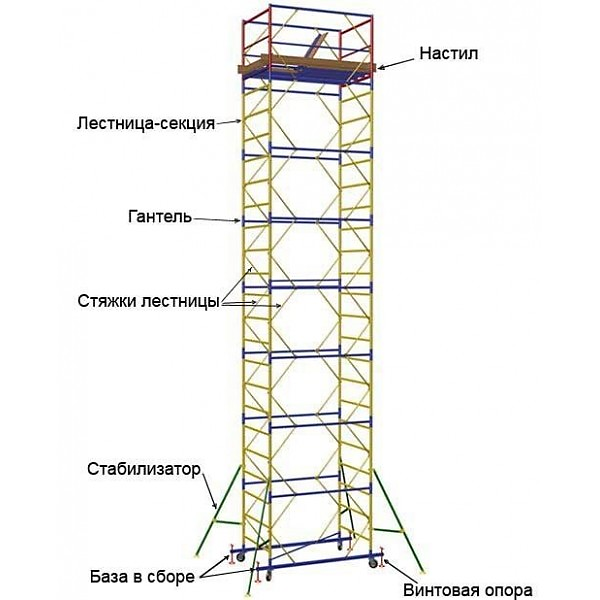 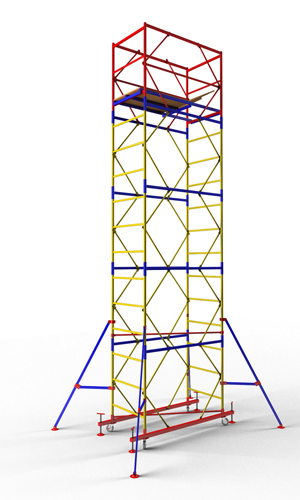 .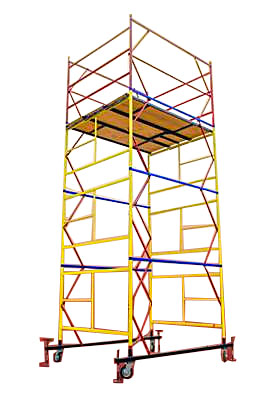 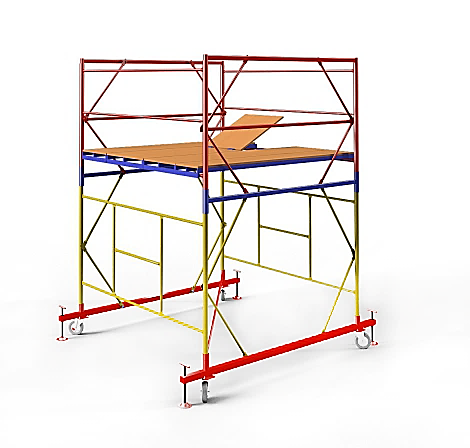 Рабочая площадка 1,2х2,0 м ЭКОНОМРабочая площадка 0,7х1,6 м ЭКОНОМ* Необходимо комплектация стабилизаторами-распорками 2 000 руб. 4 стабилизатора, в основной комплект не входят. Стойка опалубкидо 100 шт.до 300 шт.до 500 шт.до 1000 шт.Стойка 1,71-3,1 м масса 12,1 кг690670650600Стойка 3,25-4,5 м масса 16,4 кг880850820770Унивилка140130120110Тренога280260240220Винтовые сваи Винтовые сваи Винтовые сваи Винтовые сваи Винтовые сваи ОголовкиОголовкиОголовкиОголовкиНаименование сваиДиаметрлопасти, мм.Толщина стенки сваи, мм.Длина ствола м.Цена, руб.Размер, ммТолщина, ммЦена, руб.Цена, руб.СВСН-57/150020031,51 000150х1504250250СВСН-57/200020032,01 250200х2004250250СВСН-76/150025031,51 100150х1504250250СВСН-76/200025032,01 300200х2004250250СВСН-89/200025032,01 550150х1504250250СВСН-89/250025032,51 750200х2004250250СВСН-108/200030042,01 800150х1504250250СВСН-108/250030042,51 950200х2004250250СВСН-108/300030043,02 500250х2504250250СВСН-133/250035042,52 550200х2004300300СВСН-133/300035043,02 750250х2505450450Наконечник литой 892503-600Пластина 150х1504150150Наконечник литой 1083004-800Пластина 200х2004170170Стоимость работСтоимость работСтоимость работСтоимость работСтоимость работСтоимость работСтоимость работСтоимость работСтоимость работМонтаж винтовой сваи (закрутка, обрезка, засыпка пескобетоном, приваривание оголовка)Монтаж винтовой сваи (закрутка, обрезка, засыпка пескобетоном, приваривание оголовка)Монтаж винтовой сваи (закрутка, обрезка, засыпка пескобетоном, приваривание оголовка)Монтаж винтовой сваи (закрутка, обрезка, засыпка пескобетоном, приваривание оголовка)Монтаж винтовой сваи (закрутка, обрезка, засыпка пескобетоном, приваривание оголовка)Монтаж винтовой сваи (закрутка, обрезка, засыпка пескобетоном, приваривание оголовка)Монтаж винтовой сваи (закрутка, обрезка, засыпка пескобетоном, приваривание оголовка)Монтаж винтовой сваи (закрутка, обрезка, засыпка пескобетоном, приваривание оголовка)от 1000